Minis
6121 Road 38
Torrington Wy 82240
307-534-5475   74ranch@gmail.com
Please write checks to Michele Herbst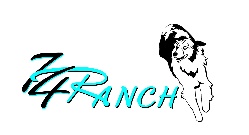 74 Ranch Holding Agreement:

Holding Agreement for 74 Ranch Puppy Michele Herbst, 74 Ranch, 6121 Road 38 Torrington WY 82240 The following agreement is between Tom and Michele Herbst/74 Ranch, breeder, and ____________________________, the purchaser. This holding fee of $300 (non-refundable) will be applied toward the full purchase pet price of $2000-2500 for Tris and $2500-3000 for merles – pet price; Breeding dogs $3000-4500 to approved breeders; co-owners are flexible. Price consideration for proven show/performance homes.  We accept only cash/cashier’s check or money orders for final balance. 
 
Purchaser prefers to purchase a puppy from the following potential litter(s): Any Litter with the right match OLDER puppy available for co-own/guardian (1 year on Feb 2, 2024):  AKC CH Treasure’s Dig N Fur Bones at 74 Ranch CGC – must be kept intact (not neutered) and local $2000 pet price; $4500 small breeder/show home price – special consideration to a performance homes

 CH 74 Ranch Taste N Victory (Buckles) X CH MAJC Who’s Ur Buddy – ready around mid Apr 2024 

 GCH 74 Ranch Tell N Stories (Rumor) X CH Stash – ready summer 2024 ???Time frame _______________________________ Puppy shall be: 
 Companion only - not a competition prospect.
 Show/Breeding or Co-Own show/breed
 Performance prospect (circle) herding, agility, obedience, conformation, Rally O, Disc dog, dock diving, etc. Serious performance homes will be offered pups with outstanding structure to hold up and a balanced, stable temperament. Puppies will be tested for all around 8 weeks old. Purchaser: 
 agrees to research Puppy Culture and, if possible, purchase it through our website to continue on in the puppy’s early training for a more stable, enjoyable life. 
 is more concerned about temperament/personality than color/sex/eye color 
 has children, ages ________________        has other pets ________________________________   has experience in this breed or  herding breeds  
Families with children under 8, will be placed on temperament only, NOT sex or color for their safety, or you can choose to wait for the next right puppy. Are you: 
 Flexible on sex or  flexible on color  flexible on eye color  
 Preferred energy level:  low  medium  high 

Order of preference: 
ANY ______ We care more about personality! 
 Black Tri  Male  Female 
 Red Tri  Male  Female 
 Blue Merle  Male  Female 
 Red Merle  Male  Female 

1) Around 8 weeks of age, the breeder will have the litter structure and temperament tested. After testing, breeder will offer specific puppy or a choice of puppies to purchaser. Order of deposits may be a consideration of puppy placement, however other considerations, such as temperament, structure, drive, etc., will be given much higher priority. Partnership/co-own families will also be given higher priority as very few (if any) pups will qualify for our program at this time. 

2) The purchaser/depositor must exercise the option to purchase puppy by 8 weeks and pick up the puppy at that time (or meet breeder), unless other arrangements are made. If full payment is not received or arrangements made when the puppy is chosen or by 8 weeks, the pup will be considered available and holding fee will be forfeited unless breeder agrees to hold longer. If breeder chooses to return holding fee, breeder is released from all obligations to purchaser. Or fee can be carried over to another litter in the future.  Balance is due in cash or cashier’s check!

3) The purchaser assumes all expenses of receiving the puppy (crate, shipping, etc.) Purchaser is welcome to come pick up the puppy or the breeder may meet with the puppy with possible fuel expense added. Other arrangements may be available through 74 Ranch upon request.  We are no longer flying puppies in cargo, they must be in-cabin by yourself/friend/family or a flight nanny. We make 1 trip per litter to Colorado (Denver International Airport or Longmont area).  This is a 3 hr trip 1 way for us so if you cannot schedule for this date there may be a $50 fee for meeting you in Colorado.  

4) No purchase shall be complete unless and until both purchaser and breeder sign purchase contract. Balance is to be paid in cash or cashier’s check.

5) The breeder reserves the right to decline to sell a puppy to purchaser for any reason. Unless misrepresentations have been made by purchaser the holding fee will be refunded (see #6) 

6) The holding fee will not be refunded unless breeder chooses to do so. The deposit may be refunded if breeder cannot get you a matched puppy (on personality) from the litter(s) chosen above or it can be carried over to a later litter. This holding fee can be forwarded for 18 months. 

7) We will register all pups with AKC as Miniature American Shepherds and register your Microchip – you will need to write a separate check (or bring cash) for $30.00 for that at pickup.  We will name the puppy for registration papers if you do not send us a name within 1 week of pick-up.

8) Health guarantees are listed in purchase contract.  For the safety of the pups we give a Parvo shot around 8 weeks and Distemper the same day (If I have to) or within 3 days of that – No 5 way vaccinations (unless requested prior).

Purchaser: 1) Understands the adult height of puppy cannot be guaranteed. Some of the puppies from these litters may fall into the lower size of a Mini (13-15”) or the lower size of a Standard Australian Shepherd (18-20”) as an adult and agrees to keep puppy whether it’s under or over the Mini size. 2) Purchaser will fulfill contract whether purchasing a pet/companion or a breeding puppy.

Purchaser(s) signature ____________________________________ Date _______________ 

Purchaser(s) Names: __________________________________________________________ 

Address: ___________________________________________________________________ 

Phone: ___________________ Cell: _______________ Email: ________________________

Breeder(s) signature ___Michele E Herbst___________________ Date _________________ Please write checks to Michele Herbst!
